Online Supplemental Material 4: 3D muscle model of the gluteal muscles in mice. As modeled by Charles et al. 2016, illustrating the gluteal muscles that act to rotate and extend the hip joint during locomotion.  The gluteal muscles originate on the ilium and insert on the femoral greater trochanter.  The blue arrow and red arrow indicate our measurements for the least distal width of ilium and femoral greater trochanter breadth.  The 3D muscle and bone models are in the lateral view.Charles, J.P., Cappellari, O., Spence, A.J., Hutchinson, J.R. & Wells, D.J. 2016a. Musculoskeletal geometry, muscle architecture and functional specialisations of the mouse hindlimb. PLOS ONE 11: e0147669.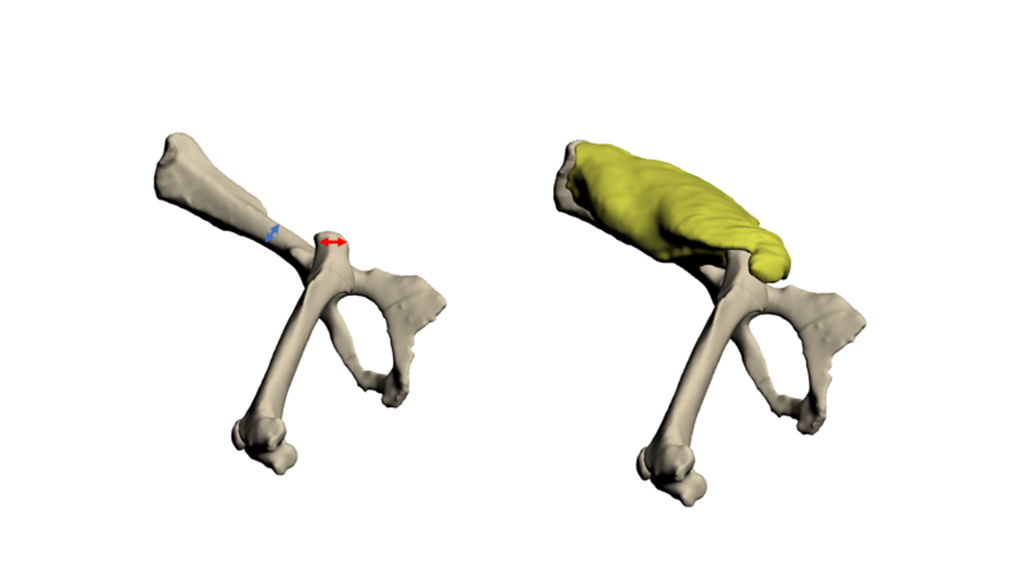 